ΑΝΑΚΟΙΝΩΣΗΚατάταξης Υποψηφίων Φοιτητών στο Πρόγραμμα Μεταπτυχιακών Σπουδών με τίτλο:«ΣΥΓΧΡΟΝΕΣ ΤΕΧΝΟΛΟΓΙΕΣ ΕΡΓΩΝ ΔΙΑΧΕΙΡΙΣΗΣ ΠΕΡΙΒΑΛΛΟΝΤΟΣ»M.Sc. : "Advanced Environmental Management Technologies in Engineering Works"Η επιτροπή επιλογής των μεταπτυχιακών φοιτητών αφού έλαβε υπόψη όλα τα απαιτούμενα προσόντα των υποψηφίων μεταπτυχιακών φοιτητών στο ΠΜΣ «ΣΥΓΧΡΟΝΕΣ ΤΕΧΝΟΛΟΓΙΕΣ ΕΡΓΩΝ ΔΙΑΧΕΙΡΙΣΗΣ ΠΕΡΙΒΑΛΛΟΝΤΟΣ» κατέταξε τους υποψηφίους με την ακόλουθη σειρά:Για το ακαδημαϊκό έτος 2015-2016 επιλέγονται οι ανωτέρω είκοσι τέσσερεις υποψήφιοι φοιτητές.Λάρισα 30-09-2015Η Επιτροπή Επιλογής Μεταπτυχιακών ΦοιτητώνΣπυρίδων ΚωτσόπουλοςΚαθηγητής / Δρ Πολιτικός ΜηχανικόςΓεώργιος Παπαπολυμέρου/Καθηγητής / Δρ Χημικός ΜηχανικόςΞενοφών ΣπηλιώτηςΚαθηγητής / Δρ Χημικός ΜηχανικόςΕυαγγελία Δ. ΦαρσιρώτουΑναπληρώτρια Καθηγήτρια / Δρ Πολιτικός ΜηχανικόςΙωάννης ΧουλιάραςΚαθηγητής / Δρ Πολιτικός Μηχανικός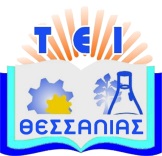 ΤΕΧΝΟΛΟΓΙΚΟ ΕΚΠΑΙΔΕΥΤΙΚΟ ΙΔΡΥΜΑ ΘΕΣΣΑΛΙΑΣΣΧΟΛΗ ΤΕΧΝΟΛΟΓΙΚΩΝ ΕΦΑΡΜΟΓΩΝ ΤΗΜΑ ΠΟΛΙΤΙΚΩΝ ΜΗΧΑΝΙΚΩΝ Τ.Ε. ΛάρισαΠΜΣ: «ΣΥΓΧΡΟΝΕΣ ΤΕΧΝΟΛΟΓΙΕΣ ΕΡΓΩΝ ΔΙΑΧΕΙΡΙΣΗΣ ΠΕΡΙΒΑΛΛΟΝΤΟΣ»ΤΕΧΝΟΛΟΓΙΚΟ ΕΚΠΑΙΔΕΥΤΙΚΟ ΙΔΡΥΜΑ ΘΕΣΣΑΛΙΑΣΣΧΟΛΗ ΤΕΧΝΟΛΟΓΙΚΩΝ ΕΦΑΡΜΟΓΩΝ ΤΗΜΑ ΠΟΛΙΤΙΚΩΝ ΜΗΧΑΝΙΚΩΝ Τ.Ε. ΛάρισαΠΜΣ: «ΣΥΓΧΡΟΝΕΣ ΤΕΧΝΟΛΟΓΙΕΣ ΕΡΓΩΝ ΔΙΑΧΕΙΡΙΣΗΣ ΠΕΡΙΒΑΛΛΟΝΤΟΣ»Διευθυντής: Ε. Φαρσιρώτου, Αναπλ. Καθηγήτρια Τηλ: 2410-684530e-mail: efars@teilar.gr Διευθυντής: Ε. Φαρσιρώτου, Αναπλ. Καθηγήτρια Τηλ: 2410-684530e-mail: efars@teilar.gr Γραμματεία/Πληροφορίες: Η. ΠαλαιοχωρλίδηςΤηλ: 2410-684527/Fax:2410-306e-mail: secry-civil@teilar.gr                                                                               Web site: http://www.civil.teilar.gr/new/                                                                              Web site: http://www.civil.teilar.gr/new/                                                                              Web site: http://www.civil.teilar.gr/new/Πίνακας κατάταξης των υποψηφίων στο ΠΜΣ "Σύγχρονες Τεχνολογίες Έργων Διαχείρισης Περιβάλλοντος" του Τμήματος Πολιτικών Μηχανικών Τ.Ε. (Λάρισα) για το ακαδημαικό έτος 2015-2016Πίνακας κατάταξης των υποψηφίων στο ΠΜΣ "Σύγχρονες Τεχνολογίες Έργων Διαχείρισης Περιβάλλοντος" του Τμήματος Πολιτικών Μηχανικών Τ.Ε. (Λάρισα) για το ακαδημαικό έτος 2015-2016Πίνακας κατάταξης των υποψηφίων στο ΠΜΣ "Σύγχρονες Τεχνολογίες Έργων Διαχείρισης Περιβάλλοντος" του Τμήματος Πολιτικών Μηχανικών Τ.Ε. (Λάρισα) για το ακαδημαικό έτος 2015-2016Πίνακας κατάταξης των υποψηφίων στο ΠΜΣ "Σύγχρονες Τεχνολογίες Έργων Διαχείρισης Περιβάλλοντος" του Τμήματος Πολιτικών Μηχανικών Τ.Ε. (Λάρισα) για το ακαδημαικό έτος 2015-2016Πίνακας κατάταξης των υποψηφίων στο ΠΜΣ "Σύγχρονες Τεχνολογίες Έργων Διαχείρισης Περιβάλλοντος" του Τμήματος Πολιτικών Μηχανικών Τ.Ε. (Λάρισα) για το ακαδημαικό έτος 2015-2016Αριθμός κατάταξηςΑριθμός πρωτοκόλ. αίτησηςΕπώνυμοΌνομαΒαθμός κατάταξης υποψηφίων φοιτητών1276ΞαφούληςΝικόλαος9.3052269ΤάτσηςΝικόλαος9.2553283ΜότσιαΛυδία8.764277ΠασχάληςΕυάγγελος8.725287ΓκιώνηςΕυάγγελος8.716269ΚόκκινοςΓεώργιος8.687270ΣαμαράΚωνσταντίνα8.628289ΜπεκερτζήΝικολέττα8.5859262ΔριστέλλαΑγγελική8.5710258ΛαβούΠαρασκευή8.5611257ΤζέλλουΝαταλία8.51512261ΠαρασκευαϊδουΜαρία8.3613286ΚούριαςΔημήτριος8.3514281ΜπουκουβάλαςΔημήτρης8.34515273ΚοκινόρηΒασιλική8.3216285ΣάκκαςΑθανάσιος8.3117275ΜάντζαρηςΙωάννης8.2318295ΛυτάκηΒαλεντίνα8.20519282ΑγορογιάννηςΖήσης8.1520260ΛαγούδηΔόμνα8.1221284ΜπανιόςΚωνσταντίνος8.0522294KurtiIslam6.7323272ΣουβατζόγλουΜαρία6.12524271Tιβικέλης Βασίλειος6.0625296ΜαλκότσηΧρυσούλαΔεν αξιολογήθηκε καθώς δεν προσήλθε στη Συνέντευξη